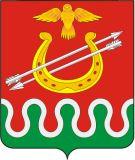 Администрация Боготольского районаКрасноярского края                                                            ПОСТАНОВЛЕНИЕ                                                               г. Боготол       «_____»____________2023	                                                          № __________ - п  Об утверждении Порядка взаимодействия администрации Боготольского района с управляющими организациями и иными хозяйствующими субъектами по выявлению фактов и принятию соответствующих мер при самовольной перепланировке и (или) переустройству жилых помещенийВ соответствии с Жилищным кодексом Российской Федерации, постановлением администрации Боготольского района от         №       «Об утверждении положения о порядке переустройства и (или) перепланировки помещений в многоквартирном доме, расположенных на территории Боготольского района», руководствуясь статьями 18 Устава Боготольского района ПОСТАНОВЛЯЮ:Утвердить Порядок взаимодействия администрации Боготольского района с	управляющими	организациями и иными хозяйствующими субъектами по выявлению фактов и принятию соответствующих	мер	при самовольной	перепланировке и (или) переустройству жилых помещений, согласно приложению к настоящему постановлению.Контроль за исполнением настоящего постановления оставляю за собой.Опубликовать настоящее постановление в периодическом печатном  издании «Официальный вестник Боготольского района» и разместить на официальном сайте Боготольского района в сети Интернет www. bogotol-r.ru.Постановление вступает в силу после его официального опубликования.Глава Боготольского района                          	                                        	Н.В. БакуневичПриложение к постановлению администрацииБоготольского района от            №         -пПОРЯДОКвзаимодействия администрации Боготольского районас управляющими организациями и иными хозяйствующими субъектами по
выявлению фактов и принятию соответствующих мер при самовольной
перепланировке и (или) переустройству жилых помещенийОбщие положенияНастоящий Порядок устанавливает порядок взаимодействия администрации Боготольского района с управляющими организациями и иными хозяйствующими субъектами по выявлению фактов и принятию соответствующих мер при самовольной перепланировке и (или) переустройству жилых помещений в целях повышения эффективности работы по приведению жилых помещений в прежнее состояние, обеспечения оперативного реагирования в целях недопущения нарушений прав и интересов граждан, исключения возможности возникновения чрезвычайных ситуаций.Выявление самовольных перепланировок
и (или) переустройств жилых помещенийПорядок выявления самовольных перепланировок и (или) переустройств жилых помещений осуществляется администрацией Боготольского района и организациями, управляющими многоквартирными домами, при поступлении информации в письменной форме от граждан и организаций о самовольно выполняемых или выполненных перепланировке и (или) переустройстве жилого помещения.В случае поступления информации о самовольно выполняемых или самовольно выполненных работ по перепланировке и (или) переустройстве жилого помещения в администрацию района, указанная информация в течение 5 рабочих дней с момента регистрации перенаправляется в управляющую организацию, в управлении которой находится многоквартирный дом, для проведения комиссионного обследования жилого помещения и составления акта.При поступлении информации о самовольно выполняемых или самовольно выполненных работах по перепланировке и (или) переустройстве жилого помещения в организацию, управляющую многоквартирными домами, управляющая организация обязана провести проверку фактов, указанных в обращении.Если при обследовании жилого помещения факт осуществления самовольной перепланировки и (или) переустройства жилого помещения не подтвердился - планировка соответствует техническому паспорту жилого помещения - организацией, управляющей многоквартирным домом, составляется акт об отсутствии самовольной перепланировки и (или) переустройства жилого помещения по форме, согласно приложению 1 к настоящему порядку.Если при обследовании жилого помещения факт осуществления самовольной перепланировки и (или) переустройства жилого помещения подтвердился - организацией, управляющей многоквартирным домом, составляется акт о произведенном переустройстве и (или) перепланировке помещения в многоквартирном доме по форме, утвержденной постановлением администрации Боготольского района от          №       - п «Об утверждении положения о порядке переустройства и (или) перепланировки помещений в многоквартирном доме, расположенных на территории Боготольского района» и информирует администрацию Боготольского района о самовольном переустройстве и (или) перепланировке помещения.В случае непредоставления собственником (нанимателем) жилого помещения доступа для обследования, управляющая организация, обслуживающая дом, составляет акт о непредоставлении доступа для обследования жилого помещения на предмет осуществления самовольного переустройства и (или) перепланировки по форме, согласно приложению 2 к настоящему порядку, и назначает повторно дату выхода для обследования жилого помещения, уведомляет собственников о необходимости предоставления доступа должным образом.Организация, управляющая многоквартирным домом, направляет в администрацию Боготольского района, в течение 3 рабочих дней с момента подписания актов, копии актов о непредоставлении доступа и копии писем-уведомлений с подтверждением вручения их должным образом. При поступлении в администрацию Боготольского района указанного пакета документов от управляющей организации, полученный пакет документов передается администрации Боготольского района с целью составления искового заявления для понуждения собственников предоставить доступ в жилое помещение для проведения комиссионного обследования на предмет осуществления самовольной перепланировки.Организация, управляющая многоквартирным домом, в течение 5 рабочих дней с момента подписания акта, направляет акт о произведенном переустройстве и (или) перепланировке помещения в многоквартирном доме в Службу строительного надзора и жилищного контроля Красноярского края, с целью привлечения собственника (нанимателя) жилого помещения к административной ответственности, предусмотренной ст. 7.21 КоАП РФ, акт об установлении самовольной перепланировки и (или) переустройства жилого помещения, отвечающий следующим требованиям:указана дата или период производства работ по перепланировке и (или) переустройству жилого помещения;не истек двухмесячный срок со дня осуществления работ по перепланировке и (или) переустройству жилого помещения.Направление актов об установлении самовольной перепланировки и (или) переустройства жилого помещения, не отвечающих вышеуказанным требованиям, в Службу строительного надзора и жилищного контроля Красноярского края не допускается.Приложение №	1 к Порядку взаимодействияадминистрации Боготольского района с управляющими организациями и иными хозяйствующими субъектами по выявлению фактов и принятию соответствующих мер при самовольной	перепланировке	и	(или)переустройству жилых помещенийАКТоб отсутствии самовольной перепланировки
и (или) переустройства жилого помещения«	»_________20__годачас.мин.Настоящий акт составлен:(Ф.И.О., должность, полномочного лица, составившего акт)о том, что в ходе обследования жилого помещения, расположенного по адресу:	, д., кв., факт самовольного переустройства и (или) перепланировки жилого помещения не установлен.Акт составлен в присутствии нижеуказанных лиц:Приложение № 2 к Порядку взаимодействия администрации Боготольского района с управляющими организациями и иными хозяйствующими субъектами по выявлению фактов и принятию соответствующих мер при самовольной	перепланировке	и	(или)переустройству жилых помещенийАКТ
о не предоставлении доступа для обследования жилого помещения на предмет
осуществления самовольного переустройства и (или) перепланировки_________________________                                       «          »____________20_____года     (место составления)	              час. мин.Настоящий акт составлен:______________________________________________________________________   (Ф.И.О., должность полномочного лица, составившего акт)о том, что доступ для обследования жилого помещения, расположенного по адресу:	, д., кв., не предоставлен.Акт составлен в присутствии нижеуказанных лиц:                                   (подпись , Ф.И.О. лица, составившего акт)